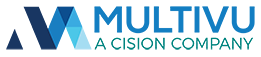 TO: NEWS PRODUCERS, ASSIGNMENT EDITORS AND AUTO REPORTERS** EMBARGOED UNTIL 12:01AM ET ON TUESDAY, DECEMBER 15, 2020 **MULTIVU VIDEO FEED: INSURANCE INSTITUTE FOR HIGHWAY SAFETY (IIHS) AWARD CRITERIA PUSHES MANUFACTURERS TO SCRAP INFERIOR HEADLIGHTS NEWS: IIHS Award Criteria Push Manufacturers to Scrap Inferior HeadlightsFORMAT:  B-roll ADDITIONAL RESOURCES:  Video, hard copy requests, downloadable MPEG4, contact information and more available at: https://www.multivu.com/players/English/88235141-iihs-award-criteria-push-manufacturers-to-scrap-inferior-headlights/STORY SUMMARY:At least 10 manufacturers have improved their 2021 headlight offerings by eliminating or modifying inferior choices, according to new ratings from the Insurance Institute for Highway Safety.  The TOP SAFETY PICK+ award is driving the improvements. Beginning in 2020, vehicles have only been able to qualify for the higher of the Institute’s two awards if they come equipped with good or acceptable headlights across all trims.  Those tougher requirements marked the latest stage in an effort that IIHS began five years ago to address a longstanding problem. About half of all fatal crashes in the U.S. occur in the dark, and more than a quarter occur on unlit roads. Nevertheless, manufacturers have historically sold many models with several different headlight systems of varying quality.IIHS adopted the more stringent 2020 criteria for TOP SAFETY PICK+ to encourage manufacturers to make good-functioning headlights standard equipment. The new headlight requirement will remain in place for the 2021 awards.  Many 2020 models fell short of the Institute’s highest award as a result of the new headlight requirement. But manufacturers have reacted swiftly. In many cases, they simply stopped offering the systems that didn’t perform well enough in IIHS tests.So far, manufacturers have boosted 10 models to TOP SAFETY PICK+ from TOP SAFETY PICK by eliminating or changing poor or marginal headlight packages. These include the Audi A7, Honda Accord, Hyundai Palisade, Mazda CX-30, Nissan Altima, Subaru Ascent, Toyota Highlander, Volvo S60, Volvo XC40 and Volvo XC60.B-ROLL INCLUDES: Demonstrations of high vs. low beams, headlight testing and other related footage, soundbites from David Harkey, president, Insurance Institute for Highway SafetySOURCE: Insurance Institute for Highway SafetyFOR STORY INFO, CONTACT:  Joe Young +1 434 985 9244 (office) or +1 504 641 0491 (cell)FOR TECHNICAL INFORMATION, PLEASE EMAIL: STREAMS@MULTIVU.COM This information is being sent to you by: Insurance Institute for Highway Safety, 1005 N. Glebe Rd, Arlington, VA 22201SATELLITE FEEDS:SATELLITE FEEDS:Tuesday, December 15th 2020Tuesday, December 15th 202010:30 AM – 11:00 AM ET10:30 AM – 11:00 AM ETSD COORDINATESHD COORDINATESGalaxy 17Galaxy 17Transponder 20 – Slot 4Transponder 20 – LowerKU-BandKU-BandDownlink Freq: 12103 VerticalDownlink Freq: 12091 VerticalBandwidth 6 MHzBandwidth 18 MHzSymbol Rate: 3.9787Symbol Rate: 13.235Data Rate: 5.5Data Rate: 18.2954FEC: 3/4 FEC: 3/4 Tuesday, December 15th 2020Tuesday, December 15th 20201:30 PM – 2:00 PM ET1:30 PM – 2:00 PM ETSD COORDINATESHD COORDINATESGalaxy 17Galaxy 17Transponder 20 – Slot 4Transponder 20 – LowerKU-BandKU-BandDownlink Freq: 12103 VerticalDownlink Freq: 12091 VerticalBandwidth 6 MHzBandwidth 18 MHzSymbol Rate: 3.9787Symbol Rate: 13.235Data Rate: 5.5Data Rate: 18.2954FEC: 3/4 FEC: 3/4 